20 février 2024Au nom du Conseil exécutif de l’ILAE-EMR, je vous invite à soumettre les demandes de financement pour lesCours/symposiums parrainés par le REM en 2024Programme de Professeurs Invités 2024Cours spécialisés pour les techniciens en EEGLa date limite de dépôt des candidatures a été prolongée jusqu'au 17 mai 2024. Les demandes soumises après la date limite ne seront pas prises en considération. Veuillez envoyer votre candidature à gegan@ilae.org Veuillez noter que le budget de l’ILAE-EMR étant limité, nous ne finançons que les cours lorsque les coûts sont raisonnables et bien justifiés. Les détails concernant les critères et les formulaires de candidature sont joints.Nous avons hâte de recevoir vos demandes.Avec tous mes remerciements et toutes mes salutations,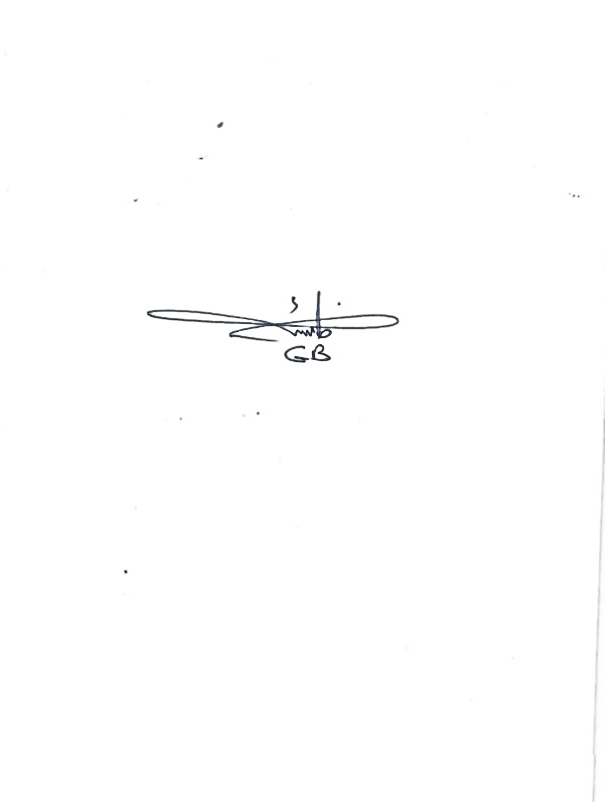 Dr Ghaieb Bashar Mohamed AljandeelPrésident d’ILAE-EMRDemande de formation ILAE-EMRDirectives pour remplir le formulaire de la demandeLes cours peuvent avoir différents formats (p. ex., cours de formation pratique, cours d’été, etc.). Ils devraient avoir un attrait international, mais aussi répondre aux besoins éducatifs locaux. La « valeur de la Méditerranée orientale » (importance pour un public plus large de REM) devrait être soulignée. La demande doit indiquer clairement qu’il n’y a pas de chevauchement avec d’autres cours récents ou à venir. Les avantages du cours qui aura lieu à en ce moment  et la façon dont le cours abordera les soins de l’épilepsie dans l’avenir devraient également être clairement indiqués.Les demandes d’organisation d’un atelier scientifique (généralement moins de 40 participants) devraient décrire comment l’activité facilite l’échange d’idées sur des sujets choisis, encourage la collaboration et facilite la recherche. Il faut aussi déterminer si l’activité donne occasion à une publication (p. ex., lignes directrices, supplément de l’atelier).La preuve du soutien de la section hôte doit être fournie Le formulaire de demande doit être accompagné d’uneDate et lieuprogramme complet proposé, y compris les enseignants/conférenciersbudget détaillé Le programme du cours devrait répondre aux objectifs des cours ILAE-EMR (voir page suivante)
Les enseignants / conférenciers doivent provenir du EMR. Seulement si nécessaire, un enseignant / conférencier peut être en dehors de la région méditerranéenne orientale.Le budget devrait inclure toutes les dépenses de cours, y compris les frais d’administration et les bourses.Financement disponible: US$10,000. Nouvelle date limite de dépôt des candidatures: 17 mai 2024Candidature pour 'Formation pour les techniciens EEG’
L'ILAE-EMR reconnaît le besoin de cours spécialisés pour les techniciens en EEG dans toute la région. L'année dernière, nous avons financé un cours au Caire, organisé par le chapitre égyptien, sous la direction du Dr Nirmeen Kishk. Nous mettrons bientôt à disposition des vidéos et des fichiers PDF de ce cours afin que davantage de professionnels de la région puissent en bénéficier. Vous pouvez consulter le programme du cours ici https://www.ilae.org/files/dmfile/program-24_231219_004938.pdf. Pour 2024, l'ILAE-EMR donne à nouveau l'opportunité à un chapitre de la région d'accueillir un cours de technicien EEG. Vous trouverez ci-dessous le formulaire de candidature.Financement disponible: US$2,800. Nouvelle date limite de dépôt des candidatures : 14 avril 2024. Tous ces documents doivent être envoyés avant la date limite à gegan@ilae.org. L’acceptation dépendra de la pertinence et de la clarté de la demande et de la logique des dépenses demandées.Candidature (Cours)Nom de l’activité : Nom et coordonnées de l’organisateur responsable :Cette activité a-t-elle déjà eu lieu?Si oui, y a-t-il eu une évaluation antérieure?Pourquoi cette activité devrait-elle être soutenue actuellement (décrire le contexte, les besoins régionaux et éducatifs) :Méthodes d’enseignement proposées (le cas échéant) :Public cible :Comment maximiser l’interaction avec les étudiants (le cas échéant) :Lieu (emplacement, accessibilité, installation de logement, taille des salles de cours, installations audiovisuelles, services de traiteur et autres, zone d’affichage, s’il y a lieu) :Budget proposé (des documents supplémentaires peuvent être joints) – combien de soutien a déjà été garanti, liste également des demandes en attente :Bourses (sont-elles prévues, comment proposez-vous qu’elles soient financées et à qui sont-elles destinées) :Produits probables (y compris les plans de publication, le cas échéant) :Financement proposé requis de la LEIE-EMR :Pièces jointes : Projet de programme, y compris les professeurs et le calendrierBudget détaillé et plan de couverture des dépensesDate limite de dépôt des candidatures: 17 mai 2024